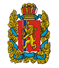 РОССИЙСКАЯ ФЕДЕРАЦИЯАДМИНИСТРАЦИЯ ВЕРХНЕПАШИНСКОГО СЕЛЬСОВЕТАЕНИСЕЙСКОГО РАЙОНАКРАСНОЯРСКОГО КРАЯ__________________________________________________________________ПОСТАНОВЛЕНИЕ                                                                      Верхнепашино                                                      ПРОЕКТО внесении изменений в постановление администрации Верхнепашинского сельсовета Енисейского района Красноярского края  от 26.03.2018г. № 27-п «Об  утверждении   муниципальной программы «Формирование современной городской (сельской) среды  Верхнепашинского сельсовета Енисейского района Красноярского края  на 2018-2024 годы»Руководствуясьстатьями 45, 48 Устава Верхнепашинского сельсовета Енисейского района Красноярского края, постановлением администрации Верхнепашинского сельсовета  от 19.10.2016  №149-п «Об утверждении Порядка принятия решений о разработке муниципальных программ Верхнепашинского сельсовета, их формировании и реализации», в целях формирования современной городской (сельской) среды и обеспечения комплексного подхода к благоустройству территории Верхнепашинского сельсовета, ПОСТАНОВЛЯЮ:1. Внести в постановление администрации  Верхнепашинского сельсовета Енисейского района Красноярского края  от 26.03.2018г. № 27-п  «Об  утверждении   муниципальной программы «Формирование современной городской (сельской) среды  Верхнепашинского сельсовета Енисейского района Красноярского края  на 2018-2024 годы» (далее по тексту – Программа) следующие изменения:1.1. раздел 1 Программы «Паспорт муниципальной Программы» изложить в новой редакции согласно Приложения № 1 к настоящему постановлению;1.2. приложение № 1 к паспорту Программы «Перечень целевых показателей и показателей результативности программы с расшифровкой плановых значений по годам ее реализации»    изложить в новой редакции согласно Приложения №2 к настоящему постановлению;1.3. приложение № 2 к паспорту Программы «Перечень целевых показателей муниципальной программы, с указанием планируемых к достижению значений в результате реализации муниципальной программы» изложить в новой редакции согласно Приложения №3 к настоящему постановлению;1.4. приложение № 2 к Программе «Ранжированный адресный перечень дворовых территорий многоквартирных домов» изложить в новой редакции согласно Приложения № 4 к настоящему постановлению;1.5. приложение № 4 к Программе «Состав и ресурсное обеспечение муниципальной программы  по источникам финансирования и классификации расходов бюджетов»изложить в новой редакции согласно Приложения № 6 к настоящему постановлению;1.6 приложение № 4.1 к  Программе «Перечень дворовых территорий многоквартирных домов, подлежащих благоустройству в 2020 году» изложить в новой редакции согласно Приложения № 6 к настоящему постановлению.2. Контроль за выполнением настоящего постановления оставляю за собой. 3.Постановление вступает в силу в день, следующий за днем его официального опубликования в информационном издании  «Сельский вестник» и подлежит размещению на официальном сайте Верхнепашинского сельсовета Енисейского района в сети Интернет- http://verhnepashino.bdu.su.Глава сельсовета                                                                                                              П.И ЕфремовПриложение № 1 к постановлению администрацииВерхнепашинского сельсоветаПаспорт муниципальной ПрограммыПриложение №3к постановлению администрации Верхнепашинского сельсоветаПриложение № 2                   к паспорту   муниципальной программы «Формирование современной городской (сельской)                                                                                                                                                                        среды  Верхнепашинского сельсовета Енисейского района Красноярского края  на 2018-2024 годы»Перечень целевых показателей муниципальной программы, с указанием планируемых к достижению значений в результате реализации муниципальной программыПриложение №4к постановлению администрации Верхнепашинского сельсоветаПриложение № 2 к муниципальной программе «Формирование современной городской (сельской) среды» Верхнепашинского сельсовета Енисейского района Красноярского края на 2018-2024 годы»  Ранжированный адресный перечень дворовых территорий многоквартирных домов, нуждающихся в благоустройстве  на 2021 годПримечание:<*> Виды трудового участия: выполнение жителями неоплачиваемых работ, не требующих специальной квалификации, как, например: подготовка объекта (дворовой территории) к началу работ (земляные работы, снятие старого оборудования, уборка мусора) и другие работы (покраска оборудования, озеленение территории, посадка деревьев, охрана объекта);предоставление строительных материалов, техники и т.д.Приложение №5К постановлению администрации Верхнепашинского сельсоветаПриложение № 4 к муниципальной программе «Формирование современной городской (сельской) среды» Верхнепашинского сельсовета Енисейского района Красноярского края на 2018-2024годы»  Состав и ресурсное обеспечение муниципальной программы  по источникам финансирования и классификации расходов бюджетовПриложение №6К постановлению администрации Верхнепашинского сельсоветаПриложение № 4.1 к муниципальной программе «Формирование современной городской (сельской) среды» Верхнепашинского сельсовета Енисейского района Красноярского края на 2018-2024годы»  Перечень дворовых территорий многоквартирных домов, подлежащих благоустройству в 2021 годуНаименование муниципальной программы«Формирование современной городской (сельской) среды Верхнепашинского сельсовета Енисейского района Красноярского края  на 2018-2024 годы» (далее –Программы)Основания для разработки государственной программыст.179 Бюджетного кодекса Российской Федерации, Федеральный закон от 06.10.2003 № 131-ФЗ «Об общих принципах организации местного самоуправления в Российской Федерации», Приказ Минстроя России от 06.04.2017 № 691/пр «Об утверждении методических рекомендаций по подготовке государственных программ субъектов Российской Федерации и муниципальных программ формирования современной городской среды в рамках реализации приоритетного проекта «Формирование комфортной городской среды» на 2018 - 2024 годы», Устав Верхнепашинского сельсовета Енисейского района Красноярского края, постановление администрации Верхнепашинского сельсовета  от 19.10.2016  №149-п «Об утверждении Порядка принятия решений о разработке муниципальных программ Верхнепашинского сельсовета, их  формировании и реализации»Ответственный исполнительАдминистрация Верхнепашинского сельсовета Енисейского района Красноярского краяУчастникиПрограммы    -Администрация Верхнепашинского сельсовета Енисейского района Красноярского края    -управляющие компании    -жители населенных пунктов Верхнепашинского сельсовета Енисейского района Красноярского края Перечень подпрограмм и отдельных мероприятий муниципальной программыВ целях реализации целей Программы подпрограммы не выделяются.Мероприятия муниципальной программы в соответствии с п. 6. Цели ПрограммыПовышение уровня благоустройства территорий создание наиболее благоприятных и комфортных условий жизнедеятельности населенияВерхнепашинского сельсовета.ЗадачиПрограммы 1. Обеспечение формирования единого облика муниципального образования;2. Обеспечение создания, содержания и развития объектов благоустройства на территории муниципального образования, включая объекты, находящиеся в частной собственности и прилегающие к ним территории;3. Повышение уровня вовлеченности заинтересованных граждан, организаций в реализацию мероприятий по благоустройству территорий муниципального образования.Перечень целевых показателей и показателей результативности муниципальной программы с расшифровкой плановых значений по годам ее реализацииПриложение № 1, № 2  к паспорту муниципальной программы Срок
реализации Программы2018-2024 годыОбъемы бюджетных ассигнований ПрограммыОбщий объем финансирования муниципальной программы в 2018 - 2024 годах за счет всех источников составит 1105,5 тыс. рублей, в том числе:2018 год –0,0 тыс. рублей;2019 год – 1105,3 тыс. рублей;2020 год -  0,0 тыс. рублей;2021 год – 1136,9 тыс. рублейв том числе:средства федерального бюджета – 1013,3 тыс. рублей, в том числе по годам:2018 год –0,0 тыс. рублей;2019 год – 1013,3 тыс. рублей;2020 год -  0,0 тыс. рублей;2021 год-   1044,8 тыс. рублейсредства краевого бюджета – 53,3 тыс. рублей, в том числе по годам:2018 год –0,0 тыс. рублей;2019 год – 53,3 тыс. рублей;2020 год -  0 тыс. рублей;2021 год-  55,0 тыс. рублейсредства местного бюджета – 19,8 тыс. рублей, в том числе по годам:2018 год –0,0 тыс. рублей;2019 год – 19,8 тыс. рублей;2020 год -  0,0 тыс. рублей;2021 год -  19,5 тыс. рублейиные источники – 19,1 тыс. рублей, в том числе по годам:2018 год –0,0 тыс. рублей;2019 год – 19,1 тыс. рублей;2020 год -  0,0 тыс. рублей;2021 год -  17,6 тыс. рублейОжидаемые результаты реализации Программы Повышение уровня благоустройства дворовых территорий и общественных территорий; -увеличение доли дворовых территорий МКД, в отношении которых будут проведены работы по благоустройству, от общего количества дворовых территорий МКД; создание комфортных условий для отдыха и досуга жителей;  повышение уровня вовлеченности граждан, организаций в реализацию мероприятий по благоустройству территории Верхнепашинского сельсовета;достижение уровня информирования о мероприятиях по формированию современной городской среды муниципального образования в ходе реализации Программы до 100%.Приложение № 2 к постановлению администрации Верхнепашинского сельсоветаПриложение № 1 к паспорту муниципальной программы «Формирование современной городской (сельской)                                                                                                                                                                                                              среды  Верхнепашинского сельсовета Енисейского района Красноярского края  на 2018-2024 годы»Приложение № 2 к постановлению администрации Верхнепашинского сельсоветаПриложение № 1 к паспорту муниципальной программы «Формирование современной городской (сельской)                                                                                                                                                                                                              среды  Верхнепашинского сельсовета Енисейского района Красноярского края  на 2018-2024 годы»Приложение № 2 к постановлению администрации Верхнепашинского сельсоветаПриложение № 1 к паспорту муниципальной программы «Формирование современной городской (сельской)                                                                                                                                                                                                              среды  Верхнепашинского сельсовета Енисейского района Красноярского края  на 2018-2024 годы»Приложение № 2 к постановлению администрации Верхнепашинского сельсоветаПриложение № 1 к паспорту муниципальной программы «Формирование современной городской (сельской)                                                                                                                                                                                                              среды  Верхнепашинского сельсовета Енисейского района Красноярского края  на 2018-2024 годы»Приложение № 2 к постановлению администрации Верхнепашинского сельсоветаПриложение № 1 к паспорту муниципальной программы «Формирование современной городской (сельской)                                                                                                                                                                                                              среды  Верхнепашинского сельсовета Енисейского района Красноярского края  на 2018-2024 годы»Приложение № 2 к постановлению администрации Верхнепашинского сельсоветаПриложение № 1 к паспорту муниципальной программы «Формирование современной городской (сельской)                                                                                                                                                                                                              среды  Верхнепашинского сельсовета Енисейского района Красноярского края  на 2018-2024 годы»Приложение № 2 к постановлению администрации Верхнепашинского сельсоветаПриложение № 1 к паспорту муниципальной программы «Формирование современной городской (сельской)                                                                                                                                                                                                              среды  Верхнепашинского сельсовета Енисейского района Красноярского края  на 2018-2024 годы»Приложение № 2 к постановлению администрации Верхнепашинского сельсоветаПриложение № 1 к паспорту муниципальной программы «Формирование современной городской (сельской)                                                                                                                                                                                                              среды  Верхнепашинского сельсовета Енисейского района Красноярского края  на 2018-2024 годы»Приложение № 2 к постановлению администрации Верхнепашинского сельсоветаПриложение № 1 к паспорту муниципальной программы «Формирование современной городской (сельской)                                                                                                                                                                                                              среды  Верхнепашинского сельсовета Енисейского района Красноярского края  на 2018-2024 годы»Приложение № 2 к постановлению администрации Верхнепашинского сельсоветаПриложение № 1 к паспорту муниципальной программы «Формирование современной городской (сельской)                                                                                                                                                                                                              среды  Верхнепашинского сельсовета Енисейского района Красноярского края  на 2018-2024 годы»Приложение № 2 к постановлению администрации Верхнепашинского сельсоветаПриложение № 1 к паспорту муниципальной программы «Формирование современной городской (сельской)                                                                                                                                                                                                              среды  Верхнепашинского сельсовета Енисейского района Красноярского края  на 2018-2024 годы»Приложение № 2 к постановлению администрации Верхнепашинского сельсоветаПриложение № 1 к паспорту муниципальной программы «Формирование современной городской (сельской)                                                                                                                                                                                                              среды  Верхнепашинского сельсовета Енисейского района Красноярского края  на 2018-2024 годы»Перечень целевых показателей и показателей результативности программы с расшифровкой плановых значений по годам ее реализацииПеречень целевых показателей и показателей результативности программы с расшифровкой плановых значений по годам ее реализацииПеречень целевых показателей и показателей результативности программы с расшифровкой плановых значений по годам ее реализацииПеречень целевых показателей и показателей результативности программы с расшифровкой плановых значений по годам ее реализацииПеречень целевых показателей и показателей результативности программы с расшифровкой плановых значений по годам ее реализацииПеречень целевых показателей и показателей результативности программы с расшифровкой плановых значений по годам ее реализацииПеречень целевых показателей и показателей результативности программы с расшифровкой плановых значений по годам ее реализацииПеречень целевых показателей и показателей результативности программы с расшифровкой плановых значений по годам ее реализацииПеречень целевых показателей и показателей результативности программы с расшифровкой плановых значений по годам ее реализацииПеречень целевых показателей и показателей результативности программы с расшифровкой плановых значений по годам ее реализацииПеречень целевых показателей и показателей результативности программы с расшифровкой плановых значений по годам ее реализацииПеречень целевых показателей и показателей результативности программы с расшифровкой плановых значений по годам ее реализации№ п/п Цели, задачи, показатели Единица измерения Вес показателя Источник информации 2018 год 2018 год 2019 год 2020 год 2021 год 2022 год 2022 год 2023 год2024 годЦель программы: Создание наиболее благоприятных и комфортных условий жизнедеятельности населения Верхнепашинского сельсоветаЦель программы: Создание наиболее благоприятных и комфортных условий жизнедеятельности населения Верхнепашинского сельсоветаЦель программы: Создание наиболее благоприятных и комфортных условий жизнедеятельности населения Верхнепашинского сельсоветаЦель программы: Создание наиболее благоприятных и комфортных условий жизнедеятельности населения Верхнепашинского сельсоветаЦель программы: Создание наиболее благоприятных и комфортных условий жизнедеятельности населения Верхнепашинского сельсоветаЦель программы: Создание наиболее благоприятных и комфортных условий жизнедеятельности населения Верхнепашинского сельсоветаЦель программы: Создание наиболее благоприятных и комфортных условий жизнедеятельности населения Верхнепашинского сельсоветаЦель программы: Создание наиболее благоприятных и комфортных условий жизнедеятельности населения Верхнепашинского сельсоветаЦель программы: Создание наиболее благоприятных и комфортных условий жизнедеятельности населения Верхнепашинского сельсоветаЦель программы: Создание наиболее благоприятных и комфортных условий жизнедеятельности населения Верхнепашинского сельсоветаЦель программы: Создание наиболее благоприятных и комфортных условий жизнедеятельности населения Верхнепашинского сельсоветаЦель программы: Создание наиболее благоприятных и комфортных условий жизнедеятельности населения Верхнепашинского сельсовета1Задачи Программы: 1. обеспечение формирования единого облика муниципального образования; 2. обеспечение создания, содержания и развития объектов благоустройства на территории муниципального образования, включая объекты, находящиеся в частной собственности и прилегающие к ним территории; 3. повышение уровня вовлеченности заинтересованных граждан, организаций в реализацию мероприятий по благоустройству территории муниципального образования. Задачи Программы: 1. обеспечение формирования единого облика муниципального образования; 2. обеспечение создания, содержания и развития объектов благоустройства на территории муниципального образования, включая объекты, находящиеся в частной собственности и прилегающие к ним территории; 3. повышение уровня вовлеченности заинтересованных граждан, организаций в реализацию мероприятий по благоустройству территории муниципального образования. Задачи Программы: 1. обеспечение формирования единого облика муниципального образования; 2. обеспечение создания, содержания и развития объектов благоустройства на территории муниципального образования, включая объекты, находящиеся в частной собственности и прилегающие к ним территории; 3. повышение уровня вовлеченности заинтересованных граждан, организаций в реализацию мероприятий по благоустройству территории муниципального образования. Задачи Программы: 1. обеспечение формирования единого облика муниципального образования; 2. обеспечение создания, содержания и развития объектов благоустройства на территории муниципального образования, включая объекты, находящиеся в частной собственности и прилегающие к ним территории; 3. повышение уровня вовлеченности заинтересованных граждан, организаций в реализацию мероприятий по благоустройству территории муниципального образования. Задачи Программы: 1. обеспечение формирования единого облика муниципального образования; 2. обеспечение создания, содержания и развития объектов благоустройства на территории муниципального образования, включая объекты, находящиеся в частной собственности и прилегающие к ним территории; 3. повышение уровня вовлеченности заинтересованных граждан, организаций в реализацию мероприятий по благоустройству территории муниципального образования. Задачи Программы: 1. обеспечение формирования единого облика муниципального образования; 2. обеспечение создания, содержания и развития объектов благоустройства на территории муниципального образования, включая объекты, находящиеся в частной собственности и прилегающие к ним территории; 3. повышение уровня вовлеченности заинтересованных граждан, организаций в реализацию мероприятий по благоустройству территории муниципального образования. Задачи Программы: 1. обеспечение формирования единого облика муниципального образования; 2. обеспечение создания, содержания и развития объектов благоустройства на территории муниципального образования, включая объекты, находящиеся в частной собственности и прилегающие к ним территории; 3. повышение уровня вовлеченности заинтересованных граждан, организаций в реализацию мероприятий по благоустройству территории муниципального образования. Задачи Программы: 1. обеспечение формирования единого облика муниципального образования; 2. обеспечение создания, содержания и развития объектов благоустройства на территории муниципального образования, включая объекты, находящиеся в частной собственности и прилегающие к ним территории; 3. повышение уровня вовлеченности заинтересованных граждан, организаций в реализацию мероприятий по благоустройству территории муниципального образования. Задачи Программы: 1. обеспечение формирования единого облика муниципального образования; 2. обеспечение создания, содержания и развития объектов благоустройства на территории муниципального образования, включая объекты, находящиеся в частной собственности и прилегающие к ним территории; 3. повышение уровня вовлеченности заинтересованных граждан, организаций в реализацию мероприятий по благоустройству территории муниципального образования. Задачи Программы: 1. обеспечение формирования единого облика муниципального образования; 2. обеспечение создания, содержания и развития объектов благоустройства на территории муниципального образования, включая объекты, находящиеся в частной собственности и прилегающие к ним территории; 3. повышение уровня вовлеченности заинтересованных граждан, организаций в реализацию мероприятий по благоустройству территории муниципального образования. Задачи Программы: 1. обеспечение формирования единого облика муниципального образования; 2. обеспечение создания, содержания и развития объектов благоустройства на территории муниципального образования, включая объекты, находящиеся в частной собственности и прилегающие к ним территории; 3. повышение уровня вовлеченности заинтересованных граждан, организаций в реализацию мероприятий по благоустройству территории муниципального образования. 1.1.Показатель результативности 1: Количество и площадь благоустроенных дворовых территорий ед.0,17Управляющие организации, паспорт благоустройства дворовых территорий 1335333331.1.Показатель результативности 1: Количество и площадь благоустроенных дворовых территорий кв.м0,17Управляющие организации, паспорт благоустройства дворовых территорий 2070544054405440757775777577757775771.2.Показатель результативности 2: Доля благоустроенных дворовых территорий многоквартирных домов от общего количества дворовых территорий многоквартирных дворов % 0,075Управляющие организации, паспорт благоустройства дворовых территорий 10,126,626,626,637,037,037,037,037,01.3.Показатель результативности 3: Охват населения благоустроенными дворовыми территориями (доля населения, проживающего в жилом фонде с благоустроенными дворовыми территориями от общей численности населения Верхнепашинского сельсовета) % 0,075Управляющие организации, паспорт благоустройства дворовых территорий 5,59,69,69,612,812,812,812,812,81.4.Показатель результативности 4: Количество благоустроенных общественных территорий (парки, скверы, набережные и т.д.) ед. 0,075 Управляющие организации, паспорт благоустройства дворовых территорий ---------1.5.Показатель результативности 5: Площадь благоустроенных общественных территорий (парки, скверы, набережные и т.д.) га 0,075 паспорт благоустройства общественных пространств ---------1.6.Показатель результативности 6: Доля благоустроенных общественных территорий к общему количеству таких территорий % 0,075 паспорт благоустройства общественных пространств ---------1.7Показатель результативности 7: Площадь благоустроенных общественных территорий, приходящихся на 1 жителя  кв.м. 0,075 паспорт благоустройства общественных пространств ---------1.8Показатель результативности 8: Доля и размер финансового участия заинтересованных лиц в выполнении минимального перечня работ по благоустройству дворовых территорий от общей стоимости работ минимального перечня, включенных в Программу % 0,075Управляющие организации -2,02,0022---1.8Показатель результативности 8: Доля и размер финансового участия заинтересованных лиц в выполнении минимального перечня работ по благоустройству дворовых территорий от общей стоимости работ минимального перечня, включенных в Программу тыс.руб.0,075Управляющие организации -19,119,1017,617,6---1.8Показатель результативности 8: Доля и размер финансового участия заинтересованных лиц в выполнении минимального перечня работ по благоустройству дворовых территорий от общей стоимости работ минимального перечня, включенных в Программу руб.0,075Управляющие организации ---------1.9Показатель результативности 9: Доля и размер финансового участия заинтересованных лиц в выполнении дополнительного перечня работ по благоустройству дворовых территорий от общей стоимости работ дополнительного перечня, включенных в Программу % 0,075 Управляющие организации---------1.10Показатель результативности 10: Количество соглашений о благоустройстве территорий, заключенных с собственниками недвижимого имущества (включая объекты незавершенного строительства) и земельных участков, находящихся в собственности (пользовании) юридических лиц и индивидуальными предпринимателямишт. 0,075 Администрация Верхнепашинского сельсовета---------1.11Показатель результативности 11: Количество соглашений о благоустройстве территорий индивидуальных жилых домов, заключенных с собственниками данных домов и земельных участков, находящихся в их собственности шт. 0,075 Администрация Верхнепашинского сельсовета---2002502502852852851.12Показатель результативности 12: Процент участия населения поселка в субботниках по благоустройству территорий,  от общего количества жителей поселка% 0,08Администрация  Верхнепашинского сельсовета555555555№ п/пЦели,   целевые  показателиЕдиница  измерения2017 годГоды реализации программыГоды реализации программыГоды реализации программыГоды реализации программыГоды реализации программыГоды реализации программыГоды реализации программы№ п/пЦели,   целевые  показателиЕдиница  измерения2017 год2018 год2019 год2020 годгоды до конца реализации муниципальной программыгоды до конца реализации муниципальной программыгоды до конца реализации муниципальной программыгоды до конца реализации муниципальной программы№ п/пЦели,   целевые  показателиЕдиница  измерения2017 год2018 год2019 год2020 год2021 год2022 год2023 год2024 год1234567891011Цель муниципальной программы: Создание наиболее благоприятных и комфортных условий жизнедеятельности населения Верхнепашинского сельсоветаЦель муниципальной программы: Создание наиболее благоприятных и комфортных условий жизнедеятельности населения Верхнепашинского сельсоветаЦель муниципальной программы: Создание наиболее благоприятных и комфортных условий жизнедеятельности населения Верхнепашинского сельсоветаЦель муниципальной программы: Создание наиболее благоприятных и комфортных условий жизнедеятельности населения Верхнепашинского сельсоветаЦель муниципальной программы: Создание наиболее благоприятных и комфортных условий жизнедеятельности населения Верхнепашинского сельсоветаЦель муниципальной программы: Создание наиболее благоприятных и комфортных условий жизнедеятельности населения Верхнепашинского сельсоветаЦель муниципальной программы: Создание наиболее благоприятных и комфортных условий жизнедеятельности населения Верхнепашинского сельсоветаЦель муниципальной программы: Создание наиболее благоприятных и комфортных условий жизнедеятельности населения Верхнепашинского сельсоветаЦель муниципальной программы: Создание наиболее благоприятных и комфортных условий жизнедеятельности населения Верхнепашинского сельсоветаЦель муниципальной программы: Создание наиболее благоприятных и комфортных условий жизнедеятельности населения Верхнепашинского сельсовета1.Благоустройство дворовых территорий многоквартирных домовЕд.002020002.Благоустройство общественных территорийЕд.00000000№ п/пАдрес многоквартирного домаПлощадь жилых  помещений    кв. мРеквизиты протокола общего собрания собственников помещений в многоквартирном домеДата поступления предложений заинтересованных лиц в орган местного самоуправления об участии в выполнении работ по благоустройству дворовой территорииФинансовое участие, тыс. руб.Финансовое участие, тыс. руб.Финансовое участие, тыс. руб.Виды трудового участия <*>Наименование управляющей организации№ п/пАдрес многоквартирного домаПлощадь жилых  помещений    кв. мРеквизиты протокола общего собрания собственников помещений в многоквартирном домеДата поступления предложений заинтересованных лиц в орган местного самоуправления об участии в выполнении работ по благоустройству дворовой территорииСтоимость работ по благоустройству, всего, тыс. руб.В том числе минимальный перечень работ по благоустройствуВ том числе минимальный перечень работ по благоустройствуВиды трудового участия <*>Наименование управляющей организации№ п/пАдрес многоквартирного домаПлощадь жилых  помещений    кв. мРеквизиты протокола общего собрания собственников помещений в многоквартирном домеДата поступления предложений заинтересованных лиц в орган местного самоуправления об участии в выполнении работ по благоустройству дворовой территорииСтоимость работ по благоустройству, всего, тыс. руб.тыс. руб.доля финансового участия по минимальному перечню работ, %Виды трудового участия <*>Наименование управляющей организации12345678910663148, Красноярский край, Енисейский район, с. Верхнепашино, ул. Гагарина, 12494,2№1 от 07.11.202011.11.2020432,9432,92подготовка дворовой территории к началу работ: уборка мусора, ремонт огражденияООО "УК ГАРАНТ-СЕРВИС"663148, Красноярский край, Енисейский район, с. Верхнепашино, ул. Комсомольская, 6531,6№1 от 07.11.202011.11.2020449,4449,42подготовка дворовой территории к началу работ: уборка мусора, ремонт огражденияООО УК «Домовенок»663148, Красноярский край, Енисейский район, с. Верхнепашино, ул. Советская, 140833,4******ООО УК «Домовенок»663148, Красноярский край, Енисейский район, с. Верхнепашино, ул. Советская, 144588,0******ООО УК «Домовенок»663148, Красноярский край, Енисейский район, с. Верхнепашино, ул. Гагарина, 11 А338,4******ООО УК «Домовенок»663148, Красноярский край, Енисейский район, с. Верхнепашино, ул. Гагарина, 13344,3******ООО УК «Домовенок»663148, Красноярский край, Енисейский район, с. Верхнепашино, ул. Гагарина, 15331,8******ООО УК «Домовенок»663148, Красноярский край, Енисейский район, с. Верхнепашино, ул. Комсомольская, 4544,6******ООО УК «Домовенок»663148, Красноярский край, Енисейский район, с. Верхнепашино, ул. Геофизиков, 7354,9******ООО УК «Домовенок»663148, Красноярский край, Енисейский район, с. Верхнепашино, ул. Геофизиков, 15342,7******ООО УК «Домовенок»663148, Красноярский край, Енисейский район, с. Верхнепашино, ул. Геофизиков, 17343,4******ООО УК «Домовенок»663148, Красноярский край, Енисейский район, с. Верхнепашино, ул. Геофизиков, 19319,2******ООО УК «Домовенок»№ п/пНаименование программы, отдельного мероприятия, источник финансированияОтветственный исполнитель, соисполнитель, государственный заказчик координатор, участникКод бюджетнойклассификациКод бюджетнойклассификациКод бюджетнойклассификациКод бюджетнойклассификациОбъемы бюджетных ассигнований (тыс. рублей)Объемы бюджетных ассигнований (тыс. рублей)Объемы бюджетных ассигнований (тыс. рублей)Объемы бюджетных ассигнований (тыс. рублей)Объемы бюджетных ассигнований (тыс. рублей)№ п/пНаименование программы, отдельного мероприятия, источник финансированияОтветственный исполнитель, соисполнитель, государственный заказчик координатор, участникГРБЦРзПрЦСРВР2018 2019 2020 2021 2022 1.Программа, всего:Ответственный исполнитель: администрация Верхнепашинского сельсоветахххх0,001105,50,001136,90,001.- федеральный бюджет Ответственный исполнитель: администрация Верхнепашинского сельсоветахххх0,001013,30,001044,80,001.- краевой бюджетОтветственный исполнитель: администрация Верхнепашинского сельсоветахххх0,0053,30,0055,50,001.- бюджет муниципального образованияОтветственный исполнитель: администрация Верхнепашинского сельсоветахххх0,0019,80,0019,50,001.- внебюджетные средства Ответственный исполнитель: администрация Верхнепашинского сельсоветахххх0,0019,10,0017,60,002Благоустройство дворовых территорий многоквартирных домов, подлежащих благоустройству, всего:хххх0,001105,50,001136,90,002- федеральный бюджет хххх0,001013,30,001044,80,002- краевой бюджетхххх0,0053,30,0055,50,002- бюджет муниципального образованияхххх0,0019,80,0019,50,002- внебюджетные средства хххх0,0019,10,0017,60,003Благоустройство общественных пространств, всего:хххх0,000,000,000,000,003- федеральный бюджетхххх0,000,000,000,000,003- краевой бюджетхххх0,000,000,000,000,003- бюджет муниципального образованияхххх0,000,000,000,000,003- средства финансового участия заинтересованных лицхххх0,000,000,000,000,00Наименование работКоличествоСумма локально-сметного расчета, рубФедеральный бюджет, руб.Краевой бюджет, руб.Местный, руб. (1%)Средства собственников жилых помещений, (2%) руб.12345678Всего :1136900,41044791,8554989,0419474,3817645,12ИТОГО дворовые территории882255,6805274,4742382,8716953,1517645,121с. Верхнепашино, ул. Гагарина, д. 12асфальт, м²300,00432853,2395084,6320793,938317,578657,071с. Верхнепашино, ул. Гагарина, д. 12бортовой камень, м25432853,2395084,6320793,938317,578657,071с. Верхнепашино, ул. Гагарина, д. 12освещение, шт.2432853,2395084,6320793,938317,578657,071с. Верхнепашино, ул. Гагарина, д. 12скамья, шт.2432853,2395084,6320793,938317,578657,071с. Верхнепашино, ул. Гагарина, д. 12урна, шт.2432853,2395084,6320793,938317,578657,072с. Верхнепашино, ул. Комсомольская, д. 6асфальт, м²382,0449402,4410189,8421588,948635,588988,052с. Верхнепашино, ул. Комсомольская, д. 6ПГС, м²160,0449402,4410189,8421588,948635,588988,052с. Верхнепашино, ул. Комсомольская, д. 6освещение, шт.2449402,4410189,8421588,948635,588988,052с. Верхнепашино, ул. Комсомольская, д. 6скамья, шт.2449402,4410189,8421588,948635,588988,052с. Верхнепашино, ул. Комсомольская, д. 6урна, шт.2449402,4410189,8421588,948635,588988,05ИТОГО:254644,8239517,3912606,182521,24 -1Проезд к МКД по адресу:с. Верхнепашино, ул. Комсомольская, д. 6 асфальт, м²200,00254644,8239517,3912606,182521,24 -2Проезд к МКД по адресу:с. Верхнепашино, ул. Комсомольская, д. 6 ПГС, м²80,00254644,8239517,3912606,182521,24 -